Муниципальное казённое дошкольное образовательное учреждениедетский сад № 8 «Центр развития ребёнка «Золотой ключик»города Мирного Архангельской областиКонспект утренней гимнастикиво второй младшей группе «Фантазеры»«Маленькие гномики»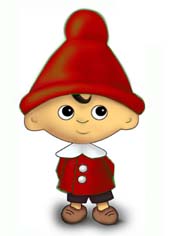 Подготовила: А.Р. Старицынаг. Мирный 2019 год.Цель: Способствовать укреплению здоровья детей и пробуждению организма для нормальной жизнедеятельности, совершенствовать двигательные навыки через выполнение комплекса упражнений в ходе утренней гимнастики.Задачи:приучать детей сохранять правильную осанку.продолжать учить детей ходить друг за другом не наталкиваясь, чередовать ходьбу с бегом.развивать координацию движений и умение ориентироваться в пространстве.воспитывать умение одновременно начинать и своевременно заканчивать упражнения под музыкуформировать спортивные навыки (силу, выносливость, скорость).воспитывать доброе отношение друг к другу. дать детям эмоциональный заряд на предстоящий день.Методы и приемы: показ, объяснение, игровая мотивация.Оборудование: шапочка гномика, музыкальное сопровождение.Ход гимнастики:Выход детей под музыку.Построение в одну шеренгу.(дети одеты в спортивную форму: белая футболка, чёрные шорты, белые носки, спортивная обувь, на спине у каждого ребёнка номер)Воспитатель: Доброе утро, ребята!Дети: Доброе, утро!Воспитатель: Становитесь по порядку на весёлую зарядку!Воспитатель : Кто мы?Дети: Гномы!Все вместе:  Все мы гномы -малыши!                        Добряки и крепыши!                        Любим петь и веселится,                        Нам на месте не сидится!Вводная часть (музыкальное сопровождение _сборка)Под музыку  дети идут по кругу: обычная ходьба в колонне по одному;ходьба на носочках, руки вверх;ходьба на пятках, руки, руки за спиной вытянуты;ходьба широким и мелким шагом;лёгкий бег на носочках;Дыхательная гимнастика: поднять руки вверх, сделать глубокий вдох. Резко опустить руки вниз, на выдохе произнести «У-у-у-х!»Построение в круг для проведения ОРУ без предмета.«Играют пальчики»И.П. – узкая стойка ноги врозь1-руки вперед ладонями вниз, пошевелить пальцами2-И.П.3-4 – тоже ладонями вверх.Повторить 4 раза. Спина прямая руки натянуты.«Самолет»И.П. – стойка ноги на ширине плеч, руки в стороны.1. руки вправо.2- И.П.3-4 – тоже влево.Повторить 4 раза. Повороты глубже. Смотреть в сторону поворота.«спрятались и показались»И.П. – стойка ноги вместе, руки вверх1 – приседание  «спрятались»2 – И.П. -  «показались».Выполнять 4 раза сначала в умеренном, потом в быстром темпе.«Мячики»И.П. –ноги вместе. 10 подпрыгиваний по 2 раза, в перерывах ходьба на месте.Ходьба в колонне по одному.- Здоровье в порядке? (воспитатель)- Спасибо зарядке! (дети)